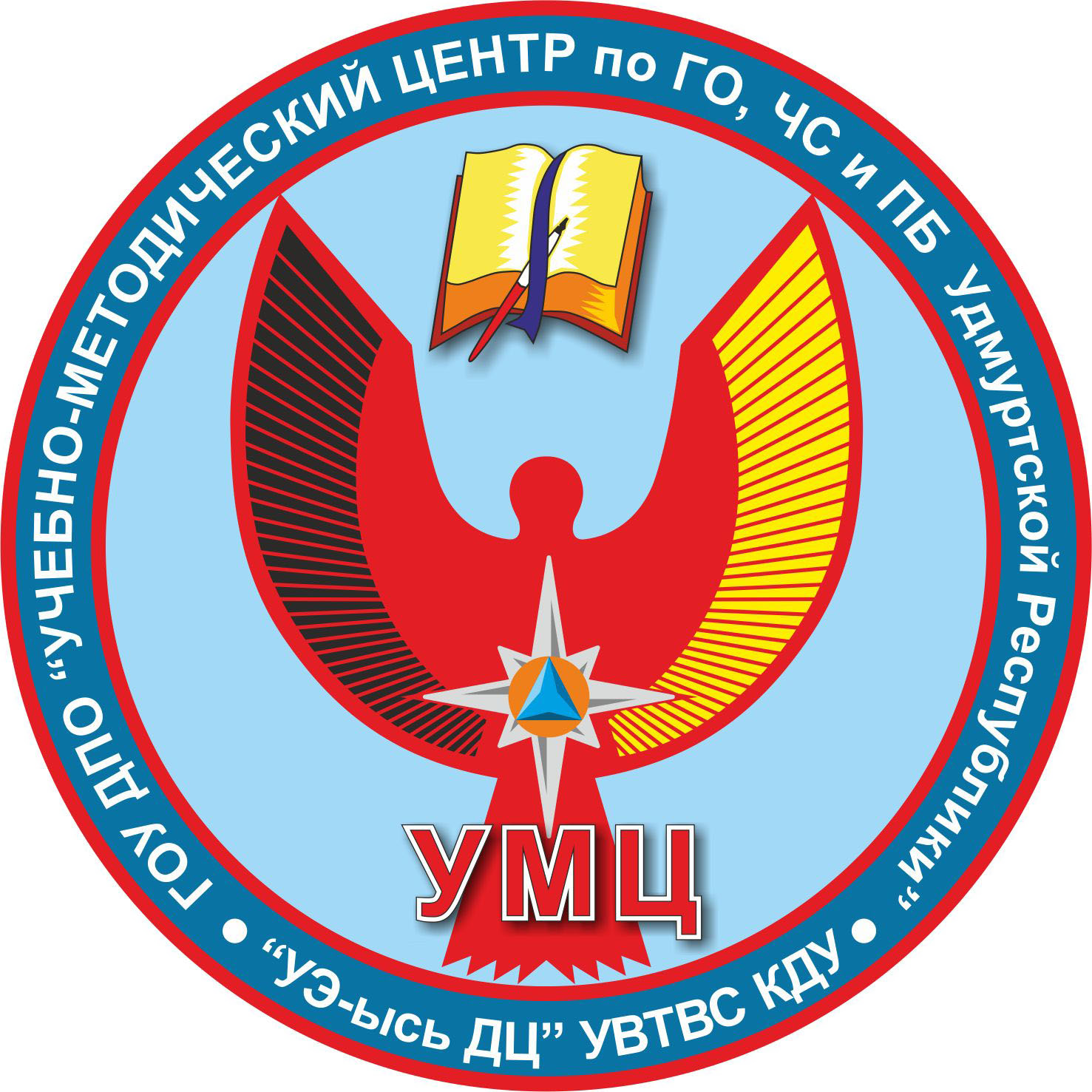 ДОПОЛНИТЕЛЬНАЯ ПРОФЕССИОНАЛЬНАЯ ПРОГРАММА
повышения квалификации РАБОТНИКИ СТРУКТУРНЫХ ПОДРАЗДЕЛЕНИЙ ОРГАНОВ МЕСТНОГО САМОУПРАВЛЕНИЯ, УПОЛНОМОЧЕННЫХ НА РЕШЕНИЕ ЗАДАЧ В ОБЛАСТИ ГРАЖДАНСКОЙ ОБОРОНЫ, ТЕРРИТОРИЙ, НЕ ОТНЕСЁННЫХ К ГРУППАМ ПО ГРАЖДАНСКОЙ ОБОРОНЕ(наименование программы подготовки)Ижевск – 2021СОДЕРЖАНИЕ1. ОБЩИЕ ПОЛОЖЕНИЯ	32. КОМПЕТЕНЦИИ, ФОРМИРУЕМЫЕ И СОВЕРШЕНСТВУЕМЫЕ В РЕЗУЛЬТАТЕ ОБУЧЕНИЯ	53. ПЛАНИРУЕМЫЕ РЕЗУЛЬТАТЫ ОБУЧЕНИЯ	74. УЧЕБНЫЙ ПЛАН	85. УЧЕБНО-ТЕМАТИЧЕСКИЙ ПЛАН	96. УЧЕБНАЯ ПРОГРАММА	147. ФОРМЫ АТТЕСТАЦИИ И ОЦЕНОЧНЫЕ МАТЕРИАЛЫ	288. УЧЕБНО-МАТЕРИАЛЬНАЯ БАЗА	289. ВНОСИМЫЕ В ПРОГРАММУ ИЗМЕНЕНИЯ И ДОПОЛНЕНИЯ	44Общие положения
Дополнительная профессиональная программа повышения квалификации работников структурных подразделений органов местного самоуправления, уполномоченных на решение задач в области гражданской обороны, территорий, не отнесённых к группам по гражданской обороне основывается на положениях Закона Российской Федерации от 29.12.2012 г. № 273-ФЗ «Об образовании в Российской Федерации», Федеральных законов Российской Федерации № 68-ФЗ «О защите населения и территорий от ЧС природного и техногенного характера» от 21.12.1994 г., от 12.02.1998 г. № 28-ФЗ «О гражданской обороне», от 21.12.1994 г. № 69-ФЗ «О пожарной безопасности», от 22.08.1995 г. № 151-ФЗ «Об аварийно-спасательных службах и статусе спасателей», постановлений Правительства от 02.11.2000 г. № 841 «Об утверждении Положения об организации обучения населения в области гражданской обороны», от 18.09.2020 г., № 1485 «Об утверждении Положения о подготовке граждан Российской Федерации, иностранных граждан и лиц без гражданства в области защиты от чрезвычайных ситуаций природного и техногенного характера» на период с 01.01.2021 г. до 31.12.2026, приказов МЧС России от 24.04.2020 г. № 262 «Об утверждении перечня должностных лиц, проходящих обучение соответственно по дополнительным профессиональным программам и программам курсового обучения в области гражданской обороны в организациях, осуществляющих образовательную деятельность по дополнительным профессиональным программам в области гражданской обороны, находящихся в ведении Министерства Российской Федерации по делам гражданской обороны, чрезвычайным ситуациям и ликвидации последствий стихийных бедствий, других федеральных органов исполнительной власти, в других организациях, осуществляющих образовательную деятельность по дополнительным профессиональным программам в области гражданской обороны, в том числе в учебно-методических центрах, а также на курсах гражданской обороны», от 28.01.2020 г. № 50 «Об утверждении перечня уполномоченных работников, проходящих обучение по дополнительным профессиональным программам или программам курсового обучения в области защиты от чрезвычайных ситуаций в организациях, осуществляющих образовательную деятельность по дополнительным профессиональным программам в области защиты от чрезвычайных ситуаций, находящихся в ведении Министерства Российской Федерации по делам гражданской обороны, чрезвычайным ситуациям и ликвидации последствий стихийных бедствий, других федеральных органов исполнительной власти, в других организациях, осуществляющих образовательную деятельность по дополнительным профессиональным программам в области защиты от чрезвычайных ситуаций, в том числе в учебно-методических центрах по гражданской обороне и чрезвычайным ситуациям субъектов Российской Федерации, а также на курсах гражданской обороны муниципальных образований и в других организациях», Распоряжения Правительства Удмуртской Республики от 26.11.2007 г. № 1068-р «Об организации подготовки и обучения населения способам защиты и действий в ЧС, а также в области гражданской обороны».Программа разработана на основе Примерной дополнительной профессиональной программы повышения квалификации руководителей и работников гражданской обороны, органов управления единой государственной системы предупреждения и ликвидации чрезвычайных ситуаций и отдельный категорий лиц, осуществляющих подготовку по программам обучения в области гражданской обороны и защиты от чрезвычайных ситуаций № 2-4-71-11-10 от 30.10.2020 г., и в соответствии с Приказом Минобрнауки России от 01.07.2013 г. N 499 г. "Об утверждении Порядка организации и осуществления образовательной деятельности по дополнительным профессиональным программам".Основными задачами обучения работников структурных подразделений органов местного самоуправления, уполномоченных на решение задач в области гражданской обороны, территорий, не отнесённых к группам по гражданской обороне по данной Программе являются:– изучение требований нормативных правовых актов применительно к исполняемым должностным обязанностям (трудовым функциям);– формирование у обучающихся знаний и навыков по организации защиты населения, материальных и культурных ценностей на территории Российской Федерации от опасностей, возникающих при военных конфликтах или вследствие этих конфликтов, а также при ЧС;– выработка навыков формирования среды обучения в области ГО и защиты от ЧС, использования профессиональных знаний и умений в реализации задач подготовки различных групп населения;– осознание обучающимися важности своей деятельности и необходимости поддержания уровня личной подготовки, обеспечивающего эффективное выполнение должностных обязанностей;– формирование личной и профессиональной культуры безопасности.Учебно-методический центр по ГО, ЧС и ПБ УР в рамках настоящей программы, реализуют следующие формы обучения: очная и дистанционная, применяя такие виды учебных занятий и учебных работ как: лекции, практические и семинарские занятия, выездные занятия, консультации.В целях совершенствования качества повышения квалификации должностных лиц и специалистов ГО и УТП РСЧС в Программу заложен принцип модульно-компетентностного подхода к обучению. Предлагаемые модули разработаны с учетом базовой подготовки обучаемых и получения необходимого уровня знаний и умений, требуемых для выполнения ими должностных обязанностей после обучения в области гражданской обороны и защиты от ЧС. При этом темы, обозначенные звёздочкой обучаемыми изучаются самостоятельно. Материал данных тем осваивается обучаемыми с использованием электронных материалов, разрабатываемых преподавателями учебного заведения, публикуемых в периодических изданиях МЧС РФ, учебных пособиях и путем получения консультаций у преподавателя в ходе самостоятельной подготовки.Освоение образовательной программ повышения квалификации завершается обязательной итоговой аттестацией в виде зачета в форме тестового задания.2. КОМПЕТЕНЦИИ, ФОРМИРУЕМЫЕ И СОВЕРШЕНСТВУЕМЫЕ В РЕЗУЛЬТАТЕ ОБУЧЕНИЯОбщекультурные компетенции:1) способность организовывать и возглавлять работу небольшого коллектива инженерно-технических работников, работу небольшого научного коллектива, готовность к лидерству (ОК-1);2) способность обобщать практические результаты работы и предлагать новые решения, к резюмированию и аргументированному отстаиванию своих решений (ОК-6);3) владение навыкам публичных выступлений, дискуссий, проведения занятий (ОК-12);4) владение компетенциями сохранения здоровья (знание и соблюдение норм здорового образа жизни и физической культуры) (ОК-13);5) владение компетенциями гражданственности (знание и соблюдение прав и обязанностей гражданина, свободы и ответственности) (ОК-15);6) владение компетенциями самосовершенствования (сознание необходимости, потребность и способность обучаться) (ОК-16);7) способность принимать решения в пределах своих полномочий (ОК-21);8) способность к абстрактному и критическому мышлению, исследованию окружающей среды для выявления её возможностей и ресурсов, способностью к принятию нестандартных решений и разрешению проблемных ситуаций (ОК-23);9) готовность пользоваться основными методами защиты производственного персонала и населения от возможных последствий аварий, катастроф, стихийных бедствий (ОК-27).Общепрофессиональные компетенции:1) способность учитывать современные тенденции развития техники и технологий в области обеспечения техносферной безопасности, измерительной и вычислительной техники, информационных технологий в своей профессиональной деятельности (ОПК-1);2) способность ориентироваться в основных нормативно-правовых актах в области обеспечения безопасности (ОПК-3);3) готовность к выполнению профессиональных функций при работе в коллективе (ОПК-5);4) способность организовывать работу творческого коллектива в обстановке коллективизма и взаимопомощи (ОПК-14);Профессиональные компетенции:1) способность принимать участие в инженерных разработках среднего уровня сложности в составе коллектива (ПК-1);2) способность разрабатывать и использовать графическую документацию (ПК-2);3) способность оценивать риск и определять меры по обеспечению безопасности разрабатываемой техники (ПК-3);4) способность принимать участие в установке (монтаже), эксплуатации средств защиты (ПК-6);5) способность организовывать и проводить техническое обслуживание, ремонт, консервацию и хранение средств защиты, контролировать состояние используемых средств защиты, принимать решения по замене (регенерации) средства защиты (ПК-7);6) готовность использовать знания по организации охраны труда, охраны окружающей среды и безопасности в чрезвычайных ситуациях на объектах экономики (ПК-9);7) способность применять действующие нормативные правовые акты для решения задач обеспечения безопасности объектов защиты (ПК-12);8) способность проводить измерения уровней опасностей в среде обитания, обрабатывать полученные результаты, составлять прогнозы возможного развития ситуации (ПК-14);9) способность анализировать механизмы воздействия опасностей на человека, определять характер взаимодействия человека с опасностями среды обитания с учётом специфики механизма токсического действия вредных веществ, энергетического воздействия и комбинированного действия вредных факторов (ПК-15);10) способность определять опасные, чрезвычайно опасные зоны, зоны приемлемого риска (ПК-16);11) способность ориентироваться в основных проблемах техносферной безопасности (ПК-18);12) способность использовать законы и методы математики, естественных, гуманитарных и экономических наук при решении профессиональных задач (ПК-21);13) способность реализовывать на практике в конкретных условиях известные мероприятия (методы) по защите человека в техносфере (ПК-27);14) умение анализировать потенциальную опасность объектов экономики для человека и среды обитания (ПК-41);15) способность разрабатывать рекомендации по повышению уровня безопасности объекта (ПК-43);Универсальные компетенции:1) способность планировать и решать задачи собственного профессионального и личностного развития (УК-6).3. ПЛАНИРУЕМЫЕ РЕЗУЛЬТАТЫ ОБУЧЕНИЯРаботники структурных подразделений органов местного самоуправления, уполномоченных на решение задач в области гражданской обороны, территорий, не отнёсенных к группам по гражданской обороне должны:знать:– требования нормативных правовых актов по организации и выполнению мероприятий ГО, мероприятий по предупреждению и ликвидации ЧС;– структуру, задачи ГО и подсистемы РСЧС соответствующего уровня, атакже возможности имеющихся сил и средств ГО и РСЧС;– порядок действий при выполнении мероприятий по приведению в готовность ГО, ведению ГО, а также режимах функционирования РСЧС;– структуру и содержание Плана приведения в готовность ГО, Плана ГО (Плана ГО и защиты населения), а также Плана действий по предупреждению и ликвидации ЧС;– возможности и порядок функционирования систем связи и оповещения, обеспечивающих доведение сигналов оповещения и информирование органов управления, сил ГО и РСЧС, а также населения;– номенклатуру, объемы и порядок создания запасов (резервов) финансовых, материально-технических, продовольственных, медицинских и иных средств, а также их наличие и состояние;– порядок создания и поддержания в состоянии готовности НФГО, НАСФ и спасательных служб;– порядок эвакуации населения, культурных и материальных ценностей;– основные методы и способы повышения устойчивости функционирования организаций, необходимых для выживания населения;уметь:– разрабатывать проекты планирующих и отчетных документов по ГО и защите от ЧС;– анализировать и оценивать обстановку в интересах защиты населения от опасностей военных конфликтов и ЧС, готовить предложения для руководителя;– организовывать выполнение мероприятий в области ГО и ЗНТЧС;– организовывать поддержание в состоянии постоянной готовности к использованию имеющихся систем оповещения и информирования;– организовывать проведение АСДНР и выполнение задач имеющимися силами ГО и РСЧС;– организовывать проведение занятий по подготовке работников в области ГО и защиты от ЧС;быть ознакомлены с:– принципами построения и функционирования систем управления, связи и оповещения, работой ДДС;– организацией взаимодействия с частями и подразделениями Вооруженных Сил Российской Федерации, других войск и воинских формирований, а также эвакоорганами других территорий, привлекаемых для решения задач ГО и ЗНТЧС;– передовыми технологиями в области производства, способствующими повышению устойчивости функционирования организаций, необходимых для выживания населения.4. УЧЕБНЫЙ ПЛАНЦель — повышение квалификации посредством совершенствования компетенций и повышения профессионального уровня, необходимых для организаций выполнения мероприятий ГО и защиты от ЧС, в том числе по подготовке различных групп населения по вопросам защиты населения, материальных и культурных ценностей на территории Российской Федерации от опасностей, возникающих при военных конфликтах или вследствие этих конфликтов, а также при ЧС.Категория слушателей — Работники структурных подразделений органов местного самоуправления, уполномоченных на решение задач в области гражданской обороны, территорий, не отнесённых к группам по гражданской обороне.Продолжительность  обучения — 72 учебных  часа. Форма обучения — с отрывом от работы.Режим занятий — 12 дней по 6 часов учебных занятий в день. План изучаемых модулей:5. УЧЕБНО-ТЕМАТИЧЕСКИЙ ПЛАНПримечание к программе:– календарный учебный график указан в плане комплектования на год.6. УЧЕБНАЯ ПРОГРАММАОсновы защиты населения и территорий в области ГО и защиты от ЧСТема 1. Требования федерального и регионального законодательства и подзаконных актов в области ГО, защиты населения и территорий от ЧС.Учебные вопросы:1. Основные нормативные правовые акты в области ГО и защиты от ЧС, их основное содержание.2. Задачи и мероприятия в области ГО и ЗНТЧС, содержащиеся в федеральных законах от 12 февраля 1998 г. № 28-ФЗ «О гражданской обороне» и от 21 декабря 1994 г. № 68-ФЗ «О защите населения и территорий от чрезвычайных ситуаций природного и техногенного характера», в постановлениях Правительства Российской Федерации от 26 ноября 2007 г. № 804 «Об утверждении Положения о гражданской обороне в Российской Федерации», от 30 декабря 2003 г. № 794 «О единой государственной системе предупреждения и ликвидации чрезвычайных ситуаций» и от 10 июля 1999 г. № 782 «О создании (назначении) в организациях структурных подразделений (работников), уполномоченных на решение задач в области гражданской обороны»Тема 2. Опасности, возникающие при военных конфликтах или вследствие этих конфликтов, а также при ЧС.Учебные вопросы:1. Опасности военного характера и присущие им особенности. Средства поражения, воздействие их поражающих факторов на людей.2. ЧС природного характера, характерные для данной территории региона, их возможные последствия и основные поражающие факторы.3. ЧС техногенного характера, характерные для данной территории региона, их возможные последствия и основные поражающие факторы.Тема 3. Основные принципы организации и способы защиты населения, материальных и культурных ценностей от опасностей, возникающих при ЧС, военных конфликтах и вследствие этих конфликтов.Учебные вопросы:1. Принципы организации приведения в готовность, ведения ГО и ЗНТЧС.2. Способы защиты, их содержание и организация выполнения:- инженерная защита;- эвакуация;- использование средств индивидуальной защиты;- проведение АСДНР.Тема 4. Организационные основы ГО и защиты населения и территорий от ЧС.Учебные вопросы:1. Роль и место ГО в современных условиях. Структура ГО. Органы управления и силы ГО.2. Основы защиты населения и территорий от ЧС. Классификация ЧС и основные опасности. Принципы построения РСЧС, состав органов управления и сил РСЧС.Тема 5. Полномочия органов государственной власти, органов местного самоуправления, обязанности организаций и граждан в области защиты населения и территорий от ЧС и гражданской обороны.Учебные вопросы:1. Полномочия, функции и обязанности органов государственной власти субъектов РФ, органов местного самоуправления, обязанности организаций и граждан в области защиты населения и территорий от ЧС и гражданской обороны, определенные федеральными законами «О гражданской обороне», «О защите населения и территорий от чрезвычайных ситуаций природного и техногенного характера», «Об общих принципах организации местного самоуправления в Российской Федерации» и другими нормативными правовыми актами. Ответственность за невыполнение.Тема 6. Режимы функционирования органов управления и сил РСЧС и уровни реагирования, их введение и установление, а также мероприятия, выполняемые по ним.Учебные вопросы:1. Режимы функционирования органов управления и сил РСЧС. Порядок их введения. Установление уровней реагирования сил и средств РСЧС. Мероприятия, проводимые при различных режимах функционирования РСЧС. Их сущность и организация выполнения.Тема 7. Действия должностных лиц и органов управления ГО и РСЧС при введении различных режимов функционирования органов управления и сил, а также при получении сигналов о начале выполнения мероприятий по ГО.Учебные вопросы:1. Полномочия, функции и обязанности ОГВ, ОМСУ, организаций и граждан в области ГО и защиты населения и территорий от ЧС.2. Ответственность за невыполнение требований нормативных правовых актов в области ГО и защиты населения и территорий от ЧС.Планирование мероприятий ГО и защиты населения и территорий от ЧСТема 1. Организация работы органа управления ГО и РСЧС. Порядок разработки планирующих и отчетных документов повседневной деятельности органов управления ГО и РСЧС.Учебные вопросы:1. Нормативные правовые документы, определяющие порядок работы органов управления ГО и РСЧС. Задачи и основные функции органов управления ГО и РСЧС.2. Планирующие и отчетные документы, разрабатываемые органами управления ГО и РСЧС, их содержание и предъявляемые к ним требования.3. Практическое рассмотрение и обсуждение вариантов Плана основных мероприятий органа управления соответствующего уровня на год.Тема 2. Планирование мероприятий ГО. Содержание и разработка Плана ГО и защиты населения муниципального образования.Учебные вопросы:1. Назначение Плана гражданской обороны и защиты населения муниципального образования. Требования, предъявляемые к его разработке, исходные данные для планирования мероприятий ГО и этапы разработки плана, порядок утверждения.2. Перечень документов, прилагаемых к Плану ГО и защиты населения муниципального образования, их корректировка, хранение и порядок работы с ними.Тема 3. Планирование мероприятий защиты населения и территорий от ЧС. Содержание и разработка Плана действий по предупреждению и ликвидации ЧС.Учебные вопросы:1. Требования к планированию мероприятий по защите населения и территорий от ЧС. Структура и содержание основных планирующих документов.2. План действий по предупреждению и ликвидации ЧС муниципального образования, порядок его разработки, согласования и доведения до исполнителей. Изучение и обсуждение одного из вариантов Плана действий по предупреждению и ликвидации ЧС (на примере одного из муниципальных образований).Тема 4. Деятельность органов управления ГО и РСЧС по организации создания, использования и пополнения запасов (резервов) материально- технических, 
продовольственных, медицинских, финансовых и иных средств в интересах ГО (предупреждения и ликвидации ЧС).Учебные вопросы:1. Виды, номенклатура, объем запасов (резервов) средств. Порядок их создания и использования. Задачи органов управления ГО и РСЧС по организации создания и осуществлению контроля за созданием, хранением, использованием и восполнением запасов (резервов) материально- технических, продовольственных, медицинских, финансовых и иных средств.2. Сроки освежения, проведения лабораторных испытаний запасов (резервов) средств.3. Силы ГО и РСЧС, предназначенные для материального обеспечения выполнения мероприятий ГО и защиты населения, их состав и задачи.Организация предупреждения ЧС и повышения устойчивости функционирования объектов экономикиТема 1. Потенциально опасные объекты, расположенные на территории Удмуртской Республики, и возможные опасности при нарушении их функционирования, Организация лицензирования, декларирования и страхования потенциально опасных объектов.Учебные вопросы:1. Виды потенциально опасных объектов, расположенных на территории Удмуртской Республики, и характер их опасных производств. Возможные причины и последствия возникновения аварий и катастроф на них.2. Основные мероприятия по предупреждению и ликвидации ЧС техногенного характера на них.3. Нормативное правовое регулирование промышленной безопасности опасных объектов.4. Лицензирование видов деятельности в области промышленной безопасности. Требования промышленной безопасности к проектированию, строительству, приемке в эксплуатацию и к эксплуатации опасного производственного объекта. Разработка декларации промышленной безопасности. Страхование ответственности за причинение вреда при эксплуатации объекта.5. Типовой паспорт безопасности территории муниципальных образований.Тема 2. Требования пожарной безопасности и задачи должностных лиц и работников ГО и РСЧС по их выполнению.Учебные вопросы:1. Законодательство РФ в области пожарной безопасности. Основные нормы и требования.2. Разработка и реализация мер пожарной безопасности. Противопожарный режим и его установление. Система оповещения о пожаре. План (схема) эвакуации в случае пожара. Порядок учета пожаров и их последствий.3. Особенности пожарной безопасности детских дошкольных и образовательных учреждений, культурно-просветительских и зрелищных учреждений, а также при организации и проведении мероприятий с массовым пребыванием людей.4. Задачи и обязанности должностных лиц и работников ГО и РСЧС по исполнению требований пожарной безопасности.5. Ответственность за нарушения в области пожарной безопасности.Тема 3. Общие понятия об устойчивости функционирования объектов экономики и жизнеобеспечения. Факторы, влияющие на устойчивость функционирования при ЧС и в военное время. Мероприятия и способы повышения устойчивости функционирования объектов экономики и жизнеобеспечения.Учебные вопросы:1. Понятие устойчивости функционирования отраслей и объектов экономики в военное время, а также при ЧС природного и техногенного характера, и основные пути ее повышения. Факторы, влияющие на устойчивость объектов в условиях военного времени, а также при ЧС природного и техногенного характера.2. Основные направления деятельности органов местного самоуправления, администрации организаций по разработке и осуществлению мероприятий по повышению устойчивости функционирования объектов экономики и жизнеобеспечения населения.3. Комплекс заблаговременных организационных, инженерно-технических, технологических и специальных мероприятий, направленных на повышение устойчивости объектов экономики и жизнеобеспечения, и организация их выполнения.4. Подготовка объекта к восстановлению нарушенного производства и переводу на режим работы военного времени или на аварийный режим работы.Тема 4. Прогнозирование и оценка устойчивости функционирования организаций, необходимых для выживания населения.Учебные вопросы:1. Исходные положения для прогнозирования и оценки устойчивости функционирования организации.2. Методики оценки устойчивости организации к воздействию поражающих факторов при военных конфликтах.3. Оценка химической обстановки при аварии (разрушении) на химически опасных объектах и транспорте.Тема 5. Порядок финансирования мероприятий ГО и защиты населения и территорий от ЧС. Организация отчетности за использование финансовых средств, выделяемых на эти цели.Учебные вопросы:1. Планирование бюджетных финансовых средств на выполнение мероприятий ГО, защиты населения и территорий от чрезвычайных ситуаций и ликвидации их последствий.2. Порядок выделения финансовых средств на выполнение мероприятий гражданской обороны и защиты от ЧС.3. Перечень, порядок разработки и представления необходимых документов, подтверждающих факт чрезвычайной ситуации и размер затрат на ликвидацию ее последствий.4. Ведение учета, отчетности и финансового контроля за расходованием средств по мероприятиям гражданской обороны, предупреждения и ликвидации ЧС.Способы защиты населения, материальных, культурных ценностей и организация их выполненияТема 1. Прогнозирование и оценка обстановки в интересах подготовки к защите и по защите населения, материальных и культурных ценностей, а также территорий от опасностей, возникающих при военных конфликтах , вследствие этих конфликтов, а также при ЧС.Учебные вопросы:1. Сущность, порядок и методика прогнозирования и оценки обстановки. Исходные данные для прогнозирования и оценки обстановки в интересах защиты населения, материальных и культурных ценностей и территорий.2. Силы и средства для ведения разведки в очагах поражения и районах ЧС. Их задачи и действия органов управления ГО и РСЧС по организации выполнения.3. Оценка радиационной, химической, инженерной и медицинской обстановки в очагах поражения и районах ЧС.4. Действия должностных лиц органов управления ГО и РСЧС при оценке обстановки при аварии на химически (радиационно) опасном объекте.Тема 2. Порядок организации реагирования при получении прогноза возникновения ЧС.Учебные вопросы:1. Порядок приема информации о прогнозе возникновения ЧС.2. Порядок доведения информации о получении прогноза возникновения ЧС до взаимодействующих и вышестоящих органов управления РСЧС.3. Порядок организации выполнения превентивных мероприятий.Тема 3. Организация радиационной, химической и медико-биологической защиты населения и работников организаций.Учебные вопросы:1. Особенности воздействия на население ионизирующего излучения. Основные мероприятия по защите населения от радиационного воздействия при угрозе и (или) возникновении радиационной аварии.2. Виды АХОВ. Их воздействие на организм человека. Основные мероприятия химической зашиты, осуществляемые в случае угрозы и (или) возникновения химической аварии. Оказание первой помощи при поражении АХОВ.3. Сущность, задачи и основные мероприятия медико-биологической защиты в зависимости от обстановки, масштаба прогнозируемой или возникшей ЧС биологического характера. Карантин и обсервация.4. Средства индивидуальной защиты, классификация, назначение, порядок использования, хранение и поддержание их в готовности.5. Классификация приборов радиационной разведки (далее - РР) и дозиметрического контроля (далее - ДК). Принцип действия и основные характеристики приборов радиационной разведки РР и ДК, состоящих на оснащении сил ГО и РСЧС, подготовка их к работе, проверка работоспособности. Практическая работа с приборами РР и ДК.6. Приборы химической разведки (далее - ХР), их принцип действия и основные характеристики. Подготовка приборов ХР к работе, определение в атмосфере отравляющих веществ и АХОВ. Практическая работа с приборами ХР.Тема 4. Организация инженерной защиты населения и работников организаций.Учебные вопросы:1. Нормативная правовая база в области инженерной защиты. Требования норм проектирования инженерно-технических мероприятий ГО и предупреждения ЧС.2. Классификация ЗС ГО, их устройство и внутреннее оборудование. Убежища. Противорадиационные укрытия. Укрытия. Порядок приведения ЗС ГО в готовность к приему укрываемых.3. Порядок укрытия населения и работников организации в ЗС ГО. Содержание и использование ЗС ГО в мирное время.Тема 5. Общие понятия об эвакуации населения. Факторы, влияющие на способы эвакуации при ЧС и в военное время. Мероприятия и способы повышения эффективности проведения эвакуации населения.Учебные вопросы:1. Общий порядок и особенности проведения эвакуации населения в военное время, при ЧС природного и техногенного характера.2. Основные направления деятельности органов власти и организаций по разработке и осуществлению мероприятий по повышению эффективности проведения эвакуации.Тема 6. Организация защиты населения, материальных и культурных ценностей путем эвакуации.Учебные вопросы:1. Организация эвакуации населения. Способы эвакуации и порядок ее проведения. Планирование эвакомероприятий. Эвакуационные органы, порядок их создания, задачи, состав.2. Обеспечение эвакомероприятий: транспортное, медицинское и другие. Обеспечение охраны общественного порядка, связи и оповещения. Организация питания и обогрева.3. Организация взаимодействия органов власти при планировании и проведении эвакомероприятий. Особенности организации и проведения эвакомероприятий при ЧС.4. Способы подготовки и упаковки материальных ценностей для эвакуации. Необходимые сопровождающие документы. Способы и особенности погрузки, укладки, крепления, перевозки и выгрузки культурных ценностей. Порядок осуществления охраны перевозки. Особенности перевозки материальных и культурных ценностей в условиях зараженной местности. Определение мест эвакуации и временного хранения материальных и культурных ценностей, а также важнейших фондов культурных ценностей.Тема 7. Деятельность должностных лиц ГО и РСЧС органов местного самоуправления по организации и осуществлению надзора и контроля в области ГО и защиты от ЧС.Учебные вопросы:1. Полномочия и обязанности должностных лиц ГО и РСЧС в сфере осуществления надзора и контроля в области ГО и защиты от ЧС.2. Мероприятия по организации и осуществлению надзора и контроля в области ГО и защиты от ЧС, проводимые органами местного самоуправления.Тема 8. Особенности организации дезинфекционных мероприятий в период осложнения эпидемиологической ситуации.Учебные вопросы:1. Особенности организации дезинфекционных мероприятий на территориях субъектов Российской Федерации (муниципальных образований) в период осложнения эпидемиологической ситуации.2. Правила поведения граждан в условиях эпидемии (пандемии).3. Средства индивидуальной (медицинской) защиты при эпидемии (пандемии).Организация выполнения мероприятий по ликвидации ЧСТема 1. Действия должностных лиц ГО и РСЧС  при приведении органов управления и сил ГО и РСЧС в готовность.Учебные вопросы:1. Понятие о готовности органов управления, сил ГО и РСЧС, степени их готовности, порядок приведения их в готовность.2. Порядок и сроки оповещения, сбора личного состава, получения табельного имущества, средств индивидуальной защиты, выдвижения в район расположения.3. Обязанности председателя комиссии по предупреждению и ликвидации чрезвычайных ситуаций и обеспечению пожарной безопасности органа местного самоуправления, руководителя органа управления ГО и РСЧС, руководителей спасательных служб и НАСФ при приведении сил ГО и РСЧС в готовность.4. Мероприятия, проводимые в целях повышения готовности органов управления, сил ГО и РСЧС.5. Практические действия должностных лиц ГО и РСЧС органа местного самоуправления при приведении органов управления, сил ГО и РСЧС в готовность.Тема 2. Состав, порядок создания спасательных служб, и нештатных формирований и их применение при организации и проведении  АСДНР.Учебные вопросы:1. Нормативное правовое регулирование создания и применения спасательных служб, нештатных формирований по обеспечению выполнения мероприятий по ГО и нештатных аварийно-спасательных формирований. Предназначение, порядок создания, виды и организационная структура спасательных служб, НФГО и НАСФ. Комплектование личным составом, обеспечение техникой и имуществом спасательных служб, НФГО и НАСФ. 	Организация подготовки к выполнению задач.Тема 3. Организация всестороннего обеспечения сил ГО и РСЧС и взаимодействия между ними в ходе выполнения АСДНР.Учебные вопросы:1. Основные составляющие всестороннего обеспечения действий сил ГО и РСЧС в ходе АСДНР и их краткая характеристика.2. Особенности организации материально-технического обеспечения при проведении АСДНР.3. Определение основ взаимодействия при проведении АСДНР, оформление решения о порядке взаимодействия на картах и в других документах. Доведение намеченного порядка взаимодействия до личного состава.Организация деятельности органов повседневного управленияТема 1. Организация управления, связи и оповещения в системах ГО и РСЧС.Учебные вопросы:1. Организация связи, использование государственных, ведомственных и коммерческих сетей связи в интересах управления в системах ГО и РСЧС.2. Принципы построения и использования системы централизованного оповещения. Средства и порядок оповещения. Локальные системы оповещения.3. Порядок работы должностных лиц органов управления ГО и РСЧС по организации управления, связи и оповещения в системах ГО и РСЧС.4. Предназначение, оборудование, размещение и организация работы пунктов управления. Порядок работы дежурных смен, их обязанности. Меры, повышающие устойчивость управления при выполнении мероприятий ГО и защиты от ЧС.Тема 2. Информационные системы, используемые в деятельности органов повседневного управления РСЧС, их возможности и перспективы развития.Учебные вопросы:1. АИУС РСЧС. Назначение, функциональные возможности, перспективы развития.2. АПК «Безопасный город. Назначение, состав, функциональные возможности, перспективы развития.3. Другие информационные системы, используемые органами управления РСЧС на территории субъекта Российской Федерации.4. Перспективы развития информационных систем, используемых в деятельности органов повседневного управления РСЧС.5. Порядок организации круглосуточного мониторинга обстановки и организации реагирования на угрозы возникновения и возникновение ЧС с использованием возможностей АИУС РСЧС, АПК «Безопасный город» и других информационных систем, используемых органами управления РСЧС на территории субъекта Российской Федерации.Тема 3. Назначение, состав и функциональные возможности АПК «Безопасный город».Учебные вопросы:1. Назначение, состав, функциональные возможности АПК «Безопасный город».2. Основные	правила	и	требования	при	организации	работы в АПК «Безопасный город».3. Практическая отработка навыков использования АПК «Безопасный город» для организации круглосуточного мониторинга, информационного обмена и реагирования на ЧС (происшествия) по вводным, задаваемым преподавателем.Организация и осуществление подготовки населения в области ГО и защиты от ЧСТема 1. Деятельность должностных лиц и специалистов ГО и РСЧС органов местного самоуправления по организации подготовки населения в области ГО и защиты от ЧС.Учебные вопросы:1. Сущность и задачи обучения населения Российской Федерации в области ГО и защиты от ЧС. Нормативная правовая база по организации и осуществлению обучения населения в области ГО и защиты от ЧС. Основные положения нормативных документов федерального и регионального уровней. Нормативные документы по подготовке населения в области ГО и защиты от ЧС, разрабатываемые органами местного самоуправления.2. Структура единой системы подготовки населения в области ГО и защиты населения от ЧС. Формы обучения и перечень групп населения, подлежащих подготовке.3. Состав учебно-материальной базы для обучения различных групп населения в области ГО и защиты от ЧС. Назначение основных элементов и требования, предъявляемые к ней.4. Мероприятия по организации подготовки населения в области ГО и защиты от ЧС, планируемые в муниципальных образованиях. Полномочия и обязанности должностных лиц и специалистов ГО и РСЧС органов местного самоуправления по организации и обеспечению подготовки населения в области ГО и защиты от ЧС.Тема 2. Организация подготовки работников организаций в области ГО и защиты от ЧС, а также подготовки спасательных служб, НФГО и НАСФ. Учебные вопросы:1. Планирование и организация обучения должностных лиц и специалистов ГО и РСЧС, руководителей и личного состава спасательных служб, НФГО и НАСФ, а также работников организаций. Документы по планированию и учёту процесса обучения, их содержание и порядок ведения. Роль органов местного самоуправления в организации и обеспечении подготовки работников организаций,   сил ГО и РСЧС в области  ГО и защиты от ЧС.Тема 3. Организация и проведение учений и тренировок по ГО и защите от ЧС.Учебные вопросы:1. Виды учений и тренировок, основы их организации и проведения.2. Сущность и цели командно-штабных учений. Подготовка учений, разработка учебно-методических документов. Методика проведения учения.3. Сущность и цели тактико-специальных учений. Подготовка тактико-специальных учений. Руководство учением. Разработка учебно-методических документов. Методика проведения учения.4. Сущность и цели комплексных учений. Подготовка комплексных учений. Руководство учением. Разработка учебно-методических документов. Методика проведения учения.5. Сущность и цели объектовых тренировок. Подготовка объектовой тренировки. Руководство тренировкой. Разработка учебно-методических документов. Методика проведения объектовой тренировки.6. Сущность и цели проведения Дня защиты детей в образовательных организациях, соревнований «Школа безопасности» и полевых лагерей «Юный спасатель». Планирование, подготовка и методика проведения. Разработка учебно-методических документов.Тема 4. Организация пропаганды и информирования населения в области ГО и защиты от ЧС.Учебные вопросы:1. Задачи и содержание пропаганды и информирования населения в области ГО и защиты от ЧС.2. Организация пропаганды и информирования населения.3. Порядок взаимодействия со средствами массовой информации в интересах пропаганды и информирования населения в области ГО и защиты от ЧС.Тема 3. Особенности деятельности должностных лиц ГО и РСЧС по организации обучения неработающего населения в области ГО и защиты от ЧС и участию в обучении подрастающего поколения в области безопасности жизнедеятельности.Учебные вопросы:1. Планирование и контроль за проведением мероприятий по обучению неработающего населения. Комплексный план мероприятий по обучению неработающего населения в области ГО и защиты от ЧС.2. Координация деятельности органов, управлений и организаций, участвующих в обучении неработающего населения.3. Обеспечение учебно-материальной базой процесса обучения неработающего населения.4. Организация разработки, издания и внедрения наглядных пособий, памяток, листовок и другой пропагандистской литературы для проведения обучения неработающего населения по гражданской обороне, чрезвычайным ситуациям и пожарной безопасности.5. Мероприятия, направленные на повышение охвата неработающего населения, подрастающего поколения и качества их обучения.6. Взаимодействие должностных лиц ГО и РСЧС с должностными лицами органов управления образованием по подготовке подрастающего поколения в области безопасности жизнедеятельности.7. ФОРМЫ АТТЕСТАЦИИ И ОЦЕНОЧНЫЕ МАТЕРИАЛЫОценка качества освоения программы осуществляется аттестационной комиссией в виде итогового тестирования в письменной форме на основе пятибалльной системы оценок. Тест содержит 15 вопросов по основным разделам учебной программы.Слушатель считается аттестованным, если имеет положительные оценки (3 (удовлетворительно), 4 (хорошо) или 5 (отлично)). При аттестации используется следующая зависимость между оценками и количеством правильных ответов: 15, 14 правильных ответов — оценка 5 (отлично), 13 правильных ответов — оценка 4 (хорошо), 12 правильных ответов — оценка 3 (удовлетворительно), 11 и меньше правильных ответов — оценка 2 (неудовлетворительно). При неудовлетворительной оценке слушатель проходит переаттестацию в назначенное аттестационной комиссией время.Оценочные материалы (в т.ч. тестовые вопросы) являются приложением к данной программе и хранятся в распечатанном виде отдельно от программы.8. УЧЕБНО-МАТЕРИАЛЬНАЯ БАЗА1.1 Учебные объекты1) Учебные классы2) Библиотека1.2 Средства обеспечения учебного процесса1.2.1 Вербальные средства обученияЭлектронно-образовательный ресурс:1. Пособие для слушателей [Электронно-образовательный ресурс] – Режим доступа: Компьютерная сеть ГОУ ДПО «УМЦ УР»Нормативные правовые документы:Федеральный закон от 21 декабря 1994 г. № 68-ФЗ «О защите населения и территорий от чрезвычайных ситуаций природного и техногенного характера»Федеральный закон от 12 февраля 1998 г. № 28-ФЗ «О гражданской обороне»Федеральный закон от 21 декабря 1994 г. № 69-ФЗ «О пожарной безопасности»Федеральный закон от 6 марта 2006 г. № 35-ФЗ «О противодействии терроризму»Федеральный закон от 22 июля 2008 г. № 123-Ф3 «Технический регламент о требованиях пожарной безопасности»Федеральный закон от 9 января 1996 г. № З-ФЗ «О радиационной безопасности населения».Указ Президента РФ от 31 декабря 2015 г. № 683 «О стратегии национальной безопасности Российской Федерации»Постановление правительства РФ от 30 декабря 2003 г. № 794 «О единой государственной системе предупреждения и ликвидации чрезвычайных ситуаций»Постановление Правительства Российской Федерации от 21 мая 2007 г. № 304 «О классификации чрезвычайных ситуаций природного и техногенного характера»Постановление Правительства Российской Федерации на период с 01.01.2021 г. до 31.12.2026 № 1485 «Об утверждении Положения о подготовке граждан Российской Федерации, иностранных граждан и лиц без гражданства в области защиты от чрезвычайных ситуаций природного и техногенного характера»«Положение об организации обучения населения в области гражданской обороны», утвержденное постановлением Правительства Российской Федерации от 2 ноября 2000 г. № 841Приказ МЧС России от 24.04.2020 г. № 262 «Об утверждении перечня должностных лиц, проходящих обучение соответственно по дополнительным профессиональным программам и программам курсового обучения в области гражданской обороны в организациях, осуществляющих образовательную деятельность по дополнительным профессиональным программам в области гражданской обороны, находящихся в ведении Министерства Российской Федерации по делам гражданской обороны, чрезвычайным ситуациям и ликвидации последствий стихийных бедствий, других федеральных органов исполнительной власти, в других организациях, осуществляющих образовательную деятельность по дополнительным профессиональным программам в области гражданской обороны, в том числе в учебно-методических центрах, а также на курсах гражданской обороны».Приказ МЧС России от 28.01.2020 г. № 50 «Об утверждении перечня уполномоченных работников, проходящих обучение по дополнительным профессиональным программам или программам курсового обучения в области защиты от чрезвычайных ситуаций в организациях, осуществляющих образовательную деятельность по дополнительным профессиональным программам в области защиты от чрезвычайных ситуаций, находящихся в ведении Министерства Российской Федерации по делам гражданской обороны, чрезвычайным ситуациям и ликвидации последствий стихийных бедствий, других федеральных органов исполнительной власти, в других организациях, осуществляющих образовательную деятельность по дополнительным профессиональным программам в области защиты от чрезвычайных ситуаций, в том числе в учебно-методических центрах по гражданской обороне и чрезвычайным ситуациям субъектов Российской Федерации, а также на курсах гражданской обороны муниципальных образований и в других организациях».Приказ МЧС России от 28 февраля 2003 г. № 105 «Об утверждении Требований по предупреждению чрезвычайных ситуаций на потенциально опасных объектах и объектах жизнеобеспечения».Приказ МЧС России от 25 октября 2004 г. № 484 «Об утверждении типового паспорта безопасности территорий субъектов Российской Федерации и муниципальных образований»Приказ МЧС России, Мининформсвязи России и Минкультуры России от 25 июля 2006 г. № 422/90/376 «Об утверждении Положения о системах оповещения населения».Санитарные правила и нормативы СанПиН 2.6.1.2523-09 «Нормы радиационной безопасности (НРБ-99/2009)».Санитарные правила и нормативы СП 2.6.1.2612-10 «Основные санитарные правила обеспечения радиационной безопасности (ОСПОРБ- 99/2010)».Учебная литература:Аверьянов В. Т. и др. Прогнозирование устойчивости функционирования объектов отраслей экономики в чрезвычайных ситуациях: Учебное пособие / Под общ. ред. В.С. Артамонова. - СПб.: Изд-во СПбУ ГПС МЧС России, 2011.Актуальные вопросы предупреждения чрезвычайных ситуаций / Под общей редакцией В.А. Акимова; МЧС России. - М.: ФГУ ВНИИ ГОЧС (ФЦ), 2010.Афлятунов Т.И. и др. Действия пожарных, спасателей и участников дорожного движения при ликвидации последствий дорожно-транспортных происшествий. - М.: ИРБ, 2012.Безопасность в чрезвычайных ситуациях в природно-техногенной сфере. Прогнозирование последствий: учеб. пособие для студ. учреждений высш. проф. образования / Б.С. Мастрюков. - М.: Издательский центр «Академия» ,2011.Безопасность жизнедеятельности. Безопасность в чрезвычайных ситуациях природного и техногенного характера: Учебное пособие / В.А. Акимов, Ю.Л. Воробьев, М.И. Фалеев, и др. Издание 2-е, переработанное. - М.: Высшая школа, 2007.Белокрылова Е.А. Постатейный комментарий к Федеральному закону от 9 января 1996 г. № З-ФЗ «О радиационной безопасности населения». - М.: Ай Пи Эр Медиа, 2009.Введение в дозиметрию и защита от ионизирующих излучений. - СПб.: Изд-во СПб ГПУ, 2008.Владимиров В.А., Измалков В.И., Измалков А.В. Радиационная и химическая безопасность населения. - М.: Деловой экспресс, 2005.Владимиров В.А., Лукьянченков А.Г., Павлов К.Н., Пучков В.А., Садиков Р.Ф., Ткачев А.И. Методические рекомендации по ликвидации последствий радиационных и химических аварий. Часть 1. Ликвидация последствий радиационных аварий / Под общ. ред. доктора технических наук В .А. Владимирова. - М.: ФГУ ВНИИ ГОЧС (ФЦ), 2004.Гладков С. А., Федянин В.И. Ликвидация последствий радиационных аварий: Учебное пособие. - Воронеж: Воронежский гос. технический ун-т, 2010.Демиденко Г.П. Повышение устойчивости работы объектов народного хозяйства в военное время. - Киев, 1894 г.Информационно-коммуникационные технологии обеспечения безопасности жизнедеятельности / Коллектив авторов под общей редакцией П.А. Попова, МЧС России. - М.: ФГУ НИИ ГОЧС (ФЦ), 2009 г.Калайдов А.Н., Неровных А.Н., Заворотный А.Г., Симонов В.В. Тактика сил РСЧС и ГО: Учебное пособие / Под общ. ред. Овсяника. А.И. - М.: Академия ГПС МЧС России, 2010.Камышанский М.И. и др. Оповещение и информирование в системе мер гражданской обороны, защиты от чрезвычайных ситуаций и пожарной безопасности. Действия должностных лиц и населения. - М.: ИРБ, 2008. - 320 с.Камышанский М.И. и др. Организация работы комиссий по предупреждению и ликвидации чрезвычайных ситуаций и обеспечению пожарной безопасности. - М.: ИРБ, 2010.Коллективные и индивидуальные средства защиты. Контроль защитных свойств. - М.: Деловой экспресс, 2002.Корольков А.П., Терехин С.Н., Смирнов А.С., Таранцев А.А. Автоматизированные системы управления и связь. Учебное пособие, часть 2. - СПб.: СПбУ ГПС МЧС России, 2010.Котик М.А. Психология и безопасность (2-е изд.). - Таллин.: Валгус, 1987.Максимов М.Т., Ожагов Г.О. Радиоактивные загрязнения и их измерения, 1989 г.Малкина-Пых И.Г. Психологическая помощь в кризисных ситуациях. - М.: Эксимо, 2008.Методики оценки рисков чрезвычайных ситуаций и нормативы приемлемого риска чрезвычайных ситуаций. Руководство по оценке рисков чрезвычайных ситуаций техногенного характера, в т.ч. при эксплуатации критически важных объектов Российской Федерации (утв. Первым заместителем МЧС России 9 января 2008 г. № 1-4-60-9). - М.: МЧС России, 2008.Методические рекомендации Роспотребнадзора «Санитарнопросветительская работа с целью коррекции защитного поведения лиц из групп риска населения территорий, подвергшихся радиоактивному загрязнению» (20 февраля 2008 г. № 01/1318-8-34).Организация и ведение аварийно-спасательных работ: Учебное пособие / Г.Х. Харисов, А.Н. Калайдов, А.В. Фирсов. - М.: Академия ГПС МЧС России, 2011.Организация и ведение ГО и защиты населения и территорий от ЧС: Учебное пособие / под ред. Г.Н. Кирилова. - М.: ИРБ, 2011.Перевосщиков В.Я. и др. Настольная книга руководителя (работника) структурного подразделения по ГОЧС. - М.: ИРБ, 2012.Проведение занятий с работающим населением в области ГО, защиты от ЧС по пожарной безопасности и безопасности людей на водных объектах. Учебно-методическое пособие для руководителей занятий. - М.: ИРБ, 2011.Современные технологии защиты и спасения / под общ. ред. Р.Х. Цаликова; МЧС России. - М.: Деловой экспресс, 2007.Библиотечный фонд, книжные издания:1) Алымов В.Т. Техногенный риск. Анализ и оценка: учеб. пособие для вузов / В.Т. Алымов, Н.П. Тарасова. – М.: ИКЦ "Академкнига", 2005. – 118 с.2) Козловская Н.В. Апимониторинг химического оружия / Н.В. Козловская, Г.В. Ломаев. – LAP Lambert Academic Publishing, 2013. – 144 с.3) Брюхань Ф.Ф. Промышленная экология: Учебник / Ф.Ф. Брюхань, М.В. Графкина, Е.Е. Сдобнякова. – М.: Форум, 2011. - 208 с.4) Белозерский Г. Н. Радиационная экология: учебник для вузов по специальности "Экология". – М.: Академия, 2008. –5) Бондарь В.А. Электрооборудование для взрывоопасных и пожароопасных зон производств различных отраслей промышленности / В.А. Бондарь. – М.: Пожнаука, 2009. – 126 с.6) Безопасность жизнедеятельности. Арустамов Э.А., Косолапова Н.В., Прокопенко Н.А. 14-е изд. - М.: 2015. - 176 с.7) Алексеенко В.А. Жизнедеятельность и биосфера / В.А. Алексеенко. – М.: Логос, 2010. – 229 с.8) Болтыров В.Б. Разломы и катастрофы: Учебное пособие / В.Б. Болтыров, Ю.В. Нарышкин. – Екатеринбург: Изд-во УГГУ, 2005. – 110 с.9) Бабуров В.П. Автоматические установки пожаротушения. Вчера. Сегодня. Завтра / В.П. Бабуров, В.В. Бабурин, В.И. Фомин. – М.: Пожнаука, 2007. – 294 с.10) Вандышев А.Р. Безопасность жизнедеятельности и медицина катастроф: Учебное пособие / А.Р. Вандышев. – М.: МарТ, 2006. – 320 с.11) Воробьев Ю.Л. Цунами: предупреждение и защита / Ю.Л. Воробьев, В.А. Акимов, Ю.И. Соколов. – М.: МЧС России, 2006. – 264 с.12) Воробьев Ю.Л. Лесные пожары на территории России: Состояние и проблемы. МЧС России / Ю.Л. Воробьев, В.А. Акимов, Ю.И. Соколов. – М.: ДЭКС-ПРЕСС, 2004. – 312 с.13) Воробьев Ю.Л. Предупреждение и ликвидация аварийных разливов нефти и нефтепродуктов. МЧС России, Акимов В.А., Соколов Ю.И.. – М.: Ин-октаво, 2005. – 368 с.14) Грачев В.А., Теребнев В.В., Поповский Д.В. Газодымозащитная служба. Учебно-методическое пособие. – 2-е изд., перераб. и доп. – М.: Пожнаука, 2009. – 328 с.15) Горшков В.И. Тушение пламени горючих жидкостей. Монография. – М.: Пожнаука, 2007. – 267 с.16) Средства индивидуальной защиты органов дыхания пожарных (СИЗОД) [Электронный ресурс]: учебное пособие/ В.А. Грачев [и др.].— Электрон. текстовые данные.— М.: ПожКнига, 2012.— 190 c.17) Губченко, Павел Павлович. Медико-санитарное обеспечение населения и действий сил в кризисных ситуациях [Текст] / П. П. Губченко ; М-во РФ по делам гражд. обороны, чрезвычайн. ситуациям и ликвидации последствий стихийн. бедствий. - Калуга : Манускрипт, 2005. - 527 с.18) Девисилов В.А. и др. Теория горения и взрыва. Практикум : учебное пособие - М.: ФОРУМ, 2012. — 352 с.19) Денисов В.В. (ред.) Экология. Учебное пособие для вузов. - 2-е изд., испр. и доп. - Ростов: ИЦ МарТ М, 2004. - 672 с.20) Долговидов А.В., Теребнев В.В. Автоматические установки порошкового пожаротушения. М.:Пожнаука, 200821) Корольченко А.Я., Трушкин. Д.В. Пожарная опасность строительных материалов. Учебное пособие. – М.: Пожнаука, 2005. — 232 с.22) Основы пожарной безопасности предприятия. Полный курс пожарно-технического минимума – М.: Пожнаука, 2011. — 320 с.23) Пожаровзрывоопасность веществ и материалов и средства их тушения. Справочник: в 2-х ч. А. Я. Корольченко, Д. А. Корольченко – М.:Асс. Пожнаука – Ч.I. - 2004 г. — 713 с., Ч. II.  – 774 с.24) Корольченко А.Я. Процессы горения и взрыва. М.: Пожнаука, 2007. — 266 с.25) Корольченко, А. Я. Средства огнезащиты: справочник / А. Я. Корольченко, О. Н. Корольченко. - Изд. 2-е, перераб. и доп. - М.: Пожнаука, 2009. – 560 с: ил.26) Корольченко А. Я. Категорирование помещений и зданий по взрывопожарной и пожарной опасности / Александр Яковлевич Корольченко, Дмитрий Олегович Загорский. — М.: Изд-во "Пожнаука", 2010. — 118 с.27) Основы экологии.  Маврищев В.В. 3-е изд., испр. и доп. - Минск: Выш. шк., 2007. - 447 с.28) Мазнев Н. И., Первая помощь подручными средствами. – М.: Эскимо, 2008. – 288 с.29) Охрана труда и профилактика профессиональных заболеваний: учебное пособие - Марченко Д.В. – Феникс, 2008. – 263 с.30) Георгий Минаев: Безопасность организации / Чегодаева С. А.  - Логос, 2008 г. – 368 с.31) Брушлинский Н.Н., Корольченко А.Я. (ред.). Моделирование пожаров и взрывов. Москва: Пожнаука, 2000. — 482 с.32) Пауткин Ю.Ф., Кузнецов В.И. Первая доврачебная медицинская помощь. Учебное пособие. — М.: Изд-во РУДН, 2007. — 163 с.: ил.33) Подставков В.П., Теребнев В.В. Подготовка спасателей-пожарных. Противопожарная служба гражданской обороны. Под ред. В. В. Теребнева— М.: Центр Пропаганды, 2007. — 288 с.34) Биосфера: загрязнение, деградация, охрана: краткий толковый словарь: учебное пособие для студентов биологических специальностей высших учебных заведенийЛ. К. Садовникова, Н. И. Суханова, С. Я. Трофимов. - Москва: Высшая школа. - 2007. - 123, [2] с.35) Смелков Г.И. Пожарная безопасность электропроводок. М.: Кабель, 2009. – 328 с.36) Краткий курс пожарно-технического минимума: Учеб.-справ. пособие / Собурь С.В. — 10-е изд., перераб. — М.: ПожКнига, 2018. — 288 c.37) С.В. Собурь. Огнетушители: Справочник. — 3-е изд., доп. (с изм.). — М.: Пожкнига, 2004. — 96 с.38) Собурь С.В. Пожарная безопасность предприятия. Курс пожарнотехнического минимума: Справочник. — 8-е изд., доп. (с изм.). — М.: Пожкнига, 2004. — 496 c.39) Противопожарная защита и тушение пожаров : учеб. пособие / В.В. Теребнев, Н.С. Артемьев, А.В. Подгрушный. - М. : Пожнаука, 2006 - Кн. 5 : Леса, торфяники, лесосклады : учебное пособие. - 2007. - 356 с.40) Противопожарная защита и тушение пожаров : учеб. пособие / В.В. Теребнев, Н.С. Артемьев, А.В. Подгрушный. - М. : Пожнаука, 2006 - Кн. 4 : Объекты добычи, переработки и хранения горючих жидкостей и газов : учебное пособие. - 2007. - 324 с.41) Теребнев В.В., Грачев В.А., Теребнев А.В. Организация службы начальника караула пожарной части. - М.: Пожкнига, 2005.42) Теребнев В.В., Грачев В.А., Теребнев А.В. Организация службы начальника караула пожарной части. Пособие. — М.: ПожКнига, 2005. — 232 с.43) Теребнев В.В., Артемьев Н.С., Шадрин К.В. Основы пожарного дела. М., 2006 – 324 с.44) Подставков В.П., Теребнев В.В. Подготовка спасателей-пожарных. Противопожарная служба гражданской обороны. Под ред. В. В. Теребнева— М.: Центр Пропаганды, 2007. — 288 с.45) Теребнев В.В., Подгрушный А.В. Пожарная тактика. Основы тушения пожара. - М.: ГОЧС — 2009 —508 с.46) Теребнев В.В., Артемьев Н.С., Грачев В.А. Справочник спасателя – пожарного. Справочник. — Москва: 2006. — 294 с.47) Теребнев, В. В. Пожарная техника. Пожарно-техническое вооружение. Устройство и применение. Кн.1: учеб. пособие / В. В. Теребнев, Н. И. Ульянов, В. А. Грачев. – М.: Пожнаука, 2007. – 328 с.48) Теребнев, В. В. Пожарная техника. Пожарные машины. Устройство и применение. Кн.2: учеб. пособие / В. В. Теребнев, Н. И. Ульянов, В. А. Грачев. – М.: Пожнаука, 2007. – 326 с.49) Теребнев В.В. Справочник руководителя тушения пожара.Тактические возможности пожарных подразделенийю - М.: ИБС-Холдинг, 2005. — 248 с.50) Трифонов, К. И. Физико-химические процессы в техносфере. Учебник / К.И. Трифонов, В.А. Девисилов. - М.: Форум, Инфра-М, 2015. - 256 c51) Физиология человека для инженеров : учебник / Б. Н. Чумаков. - М. : Педагогическое общество России, 2006. - 256 с.52) Шароварников А.Ф., Шароварников С.А. Пенообразователи и пены для тушения пожаров. Состав, свойства, применение. - М.: Пожнаука, 2005. — 335 с.53) Швырев, Александр Андреевич. Анатомия человека [Текст] : для студентов вузов и колледжей / А. А. Швырев. - Изд. 7-е, испр. и доп. - Ростов-на-Дону : Феникс, 2012. - 188, [1] с.54) Инженерная защита населения и территорий в чрезвычайных ситуациях мирного и военного времени : учебник для вузов / В. Н. Шульгин ; под ред. Пучкова В. А. ; Акад. гос. противопожар. службы МЧС России, Акад. гражд. защиты МЧС России. - Екатеринбург : Деловая книга ; Москва : Академический проект, 2010. - 683, [1] с.55) Сидоров П.И., Мосягин И.Г., Маруняк С.В. Психология катастроф: Учебник для вузов – Архангельск: Издательский центр СГМУ, 2007. — 657 с.56) Опасные ситуации техногенного характера и защита от них.  Петров С.В., Макашев В.А.  - М.: НЦ Энас, 2008. — 224 с.57) Феоктистова О.Г., Феоктистова Т.Г., Экзерцева Е.В. Безопасность жизнедеятельности (медико-биологические основы). - Ростов н/Д: Феникс, 2006. — 320 с.58) Лобачев А.И. Безопасность жизнедеятельности. Учебник. – 2-е изд. исп. и доп. – М.: Высшее образование, 2008. – 367 с. 59) Эвакуация населения. Планирование, организация и проведение / С.В. Кульпинов. - М.: Институт риска и безопасности, 2012. - 144 с.60) Практический минимум уполномоченного на решение задач в области гражданской обороны объекта [Текст] / С. В. Кульпинов ; [Ин-т риска и безопасности]. - Москва : Ин-т риска и безопасности, 2008. - 239, [1] с.61) Арустамов Э.А. Безопасность жизнедеятельности / Арустамов Э.А., Косолапова Н.В., Прокопенко Н.А. 14-е изд. - М.: 2015. - 176 с.1.2.2 Визуальные средства обученияПлакаты и стенды:1) Модификации противогаза ГП-72) Гражданский фильтрующий противогаз ГП-73) Средства защиты органов дыхания4) Меры пожарной безопасности при монтаже электропроводки в жилых домах5) Меры пожарной безопасности в сельском населенном пункте6) Подгонка противогаза ГП-77) Классификация ХОО по их химической опасности8) Ростовочные интервалы (мм) шлем-масок гражданских и общевойсковых противогазов9) Меры пожарной безопасности при устройстве печей в жилых домах10) Перевод гражданской обороны организации с мирного на военное время11) История создания и развития гражданской обороны России12) Организационные основы гражданской обороны России13) Инженерная защита населения и персонала организации14) Эвакуация населения, материальных и культурных ценностей в безопасные районы15) Оповещение населения об опасностях в военное время и мирное время16) Средства индивидуальной защиты (СИЗ)17) Поражающие факторы современных средств поражения и ЧС18) Планирование мероприятий гражданской обороны19) Организация аварийно-спасательных и других неотложных работ (АСДНР)20) Обеспечение мероприятий гражданской обороны21) Подготовка населения в области ГО и защиты от ЧС22) Единая система вызова экстренных оперативных служб “112”23) Герои Советского Союза и Российской Федерации в МЧС России24) Современное состояние гражданской обороны25) Преемственность поколений26) Гражданская оборона — дело каждого27) Гражданская оборона в действии28) Задачи гражданской обороны29) Становление гражданской обороны30) Руководство гражданской обороной31) Формы донесений о чрезвычайных ситуациях32) Руководящий состав ГО России и МЧС России33) Уголок гражданской обороны34) Терроризм — угроза обществу35) Пожарная безопасность36) МЧС России — 25 лет37) Имущество для ГО и ЧС38) 112 решаемые задачи39) Алгоритм действий дежурной смены ЕДДС40) Система ОКСИОН. Цели и задачи41) Структура системы ОКСИОН42) История создания Гражданской обороны России43) Порядок проверки знаний слушателей по окончании обучения44) Порядок работы системы оперативного реагирования при возникновении ЧС45) Программа подготовки специалистов дежурно-диспетчерских служб “112”Макеты и манекены:1) Фантом для сестринского дела (скелет человека)2) Манекен женский3) Манекен мужскойПрезентации:1) Организация и проведение аварийно-спасательных и других неотложных работ2) Организация и порядок взаимодействия (обмен информацией) ЕДДС МО с ДДС органов управления РСЧС, службами РСЧС в различных режимах функционирования3) Организация обеспечения безопасности людей на водных объектах4) Опасности, возникающие при военных конфликтах или вследствие этих конфликтов, а также при ЧС, характерных для Удмуртской Республики, и возможное воздействие на людей, объекты, окружающую среду их негативных и поражающих факторов. Занятие № 1 — Опасности военного характера. Средства поражения и их воздействие на людей и объекты5) Опасности, возникающие при военных конфликтах или вследствие этих конфликтов, а также при ЧС, характерных для Удмуртской Республики, и возможное воздействие на людей, объекты, окружающую среду их негативных и поражающих факторов. Занятие № 2 —  Чрезвычайные ситуации, их негативные и поражающие факторы6) Структура, задачи РСЧС. Режимы функционирования органов управления РСЧС. Мероприятия, проводимые органами  управления РСЧС в различных режимах функционирования7) ДДС организации. Задачи, функции ДДС. Организация работы8) Действия должностных лиц ГО и РСЧС в случае угрозы возникновения опасностей мирного и военного времени9) Действия руководителей спасательных служб по обеспечению проведения мероприятий ГО и защиты населения от ЧС10) Организация создания и использования резервов материально-технических, продовольственных, медицинских, финансовых и иных средств в интересах ГО и предупреждения и ликвидации ЧС11) Инженерная защита населения и персонала организаций12) Организация работы комиссии по предупреждению и ликвидации чрезвычайных ситуаций и обеспечению пожарной безопасности (КЧС и ОПБ)13) Организация лицензирования, декларирования и страхования потенциально опасных объектов14) Организация медицинской профилактики радиационных поражений и оказания медицинской помощи пострадавшим при радиационной аварии15) Мероприятия и способы повышения устойчивости функционирования объектов экономики и жизнеобеспечения населения16) Порядок создания спасательных служб, НФГО и НАСФ и их применение при организации и проведении АСДНР17) Организация всестороннего обеспечения сил ГО и РСЧС и взаимодействия между ними в ходе выполнения АСДНР18) Деятельность должностных лиц и специалистов ГО и РСЧС по организации подготовки населения в области ГО и защиты от ЧС19) Общие понятия об устойчивости функционирования объектов экономики и жизнеобеспечения населения. Факторы, влияющие на устойчивость этих объектов20) Организация защиты личного состава сил ГО и РСЧС при выполнении задач21) Организация обеспечения пожарной безопасности22) Прогнозирование и оценка устойчивости функционирования объектов экономики и жизнеобеспечения населения23) Перевод  гражданской обороны с мирного на военное время24) Планирование мероприятий ГО. Содержание и разработка Плана ГО25) Планирование мероприятий защиты населения и территорий от чрезвычайных ситуаций. Содержание и разработка Плана действий по предупреждению и ликвидации чрезвычайных ситуаций26) Полномочия органов местного самоуправления в области пожарной безопасности и организация их осуществления27) Организационные основы ГО и защиты населения и территорий от ЧС на территории РФ. Занятие № 1 — Основы защиты населения от опасностей военного характера28) Организационные основы ГО и защиты населения и территорий от ЧС на территории РФ. Занятие № 2 — Основы обеспечения защиты населения и территорий от ЧС природного и техногенного характера29) Приборы радиационной и химической разведки и контроля30) Действия должностных лиц ГО и РСЧС при приведении органов управления и сил ГО и РСЧС в готовность31) Принципы построения, состав, основные задачи и режимы функционирования ЕДДС и ДДС организаций32) Основные принципы и способы защиты населения, материальных и культурных ценностей от опасностей, возникающих при ЧС, военных конфликтах и вследствие этих конфликтов33) Прогнозирование и оценка обстановки в интересах подготовки к защите и по защите населения, материальных и культурных ценностей, а также территорий от опасностей, возникающих при военных конфликтах или вследствие этих конфликтов и при ЧС34) Организация работы эвакуационных органов35) Режимы функционирования органов управления и сил РСЧС и уровни реагирования, их введение и установление, а также мероприятия, выполняемые по ним36) Риски  ЧС, общие понятия. Риски ЧС, характерные для Удмуртской Республики. 
Типы происшествий, их характеристики. Порядок организации комплексного 
реагирования37) Организация радиационной, химической и медико-биологической защиты (РХБЗ) населения38) Система обеспечения вызова экстренных оперативных служб жизнеобеспечения по единому номеру «112»39) Организация и проведение специальной обработки40) Участие должностных лиц ГО и РСЧС в организации и выполнении мероприятий по борьбе с терроризмом и ликвидации последствий дорожно-транспортных происшествий41) Требования  пожарной безопасности  и задачи руководителей организаций по их  выполнению42) Организация работы и оборудование учебно-консультационного пункта по гражданской обороне43) Организация управления, связи и оповещения в системах ГО и РСЧС44) Организация и проведение учений и тренировок по ГО, защите от ЧС, пожарной безопасности и безопасности людей на водных объектах45) Порядок финансирования мероприятий ГО, защиты населения и территорий от ЧС. Организация отчётности за использование финансовых средств, выделенных на эти цели46) Организация защиты населения, материальных и культурных ценностей путем эвакуации47) Экстренные оперативные и аварийные службы, ЦУКС, ЕДДС1.2.3 Технические средства обученияПриборы:1) Дозиметр ДП-22) Радиометр-рентгенометр ДП-5А3) Измеритель мощности дозы (рентгенметр) ДП-5Б4) Измеритель мощности дозы (рентгенметр) ДП-5В5) Блок питания ИМД-1-66) Автоматический газосигнализатор ГСА-127) Переносной искровзрывобезопасный газосигнализатор ПГФ2М1-И1А «Метан»8) Универсальный газоанализатор УГ-29) Войсковой прибор химической разведки (ВПХР)10) Прибор химической разведки медицинский-ветеринарный (ПХР-МВ)11) Комплект отбора проб КПО-112) Комплект индивидуальных дозиметров ДП-22В13) Комплект индивидуальных дозиметров ИД-114) Комплект индивидуальных дозиметров ДП-2415) Измеритель мощности дозы ИМД-21Средства индивидуальной защиты:1) Противогазы ГП-7 и его модификации (В, ВМ, Б)2) Противогаз МЗС ВК ЭКРАН (маска МАГ-3)3) Регенеративный патрон РП-44) Противогаз детский фильтрующий ПДФ-2Д5) Шлем-каска ШКПС6) Противогаз ГП-5М7) Незапотевающая плёнка «НП» триацетатная8) Гопкалитовый патрон ДП-19) Фильтр ГП-7К10) Общевойсковой фильтр для противогаза ЕО-16 / ФПК ЕО-1611) Панорамная маска ППМ-8812) Самоспасатель УФМС ШАНС-Е13) Изолирующий противогаз ИП-4М14) Изолирующий противогаз ИП-4615) Маска изолирующего противогаза ИП-416) Легкий защитный костюм Л-117) Газодымозащитный комплект ГДЗК-У18) Самоспасатель фильтрующий ВК19) Самоспасатель ФЕНИКС20) Пожарно-спасательный комплект «Шанс-2Ф»21) Газодымозащитный респиратор ГДЗР «Шанс»Средства специальной обработки:1) Индивидуальный дегазационный пакет ИДП-С2) Порошок дегазационный синтетический СФ-2У3) Комплект для специальной обработки военной техники ДК-4-КМедицинское имущество:1) Комплект индивидуальный медицинский гражданской защиты  (КИМГЗ «Юнита»)2) Аптечка первой помощи работникам «ФЭСТ»3) Пакет индивидуальный противохимический ИПП-114) Салфетка безопасности противоожоговая «Эплан»Пожарное имущество:1) Огнетушители: ОП-8, ОП-2(з)-ABCE-02 автомобильный, ОУ-3Средства связи и оповещения:1) Полевой телефон с микротелефонной трубкой МТ-502) Радиоприёмник трансляционный ИШИМ-001Тренажёры:1) Тренажер сердечно-легочной реанимации “Максим”1.2.4 Информационные средства обученияАудио-, видео-, проекционная аппаратура:1) Экран настенный2) Доска классная3) Видеопроекторы4) Интерактивная доска5) Проекторы6) Персональные компьютеры7) Ноутбуки8) Многофункциональные устройства9) Принтеры1.2.5 Аудиовизуальные материалыФильмы:1) Эвакуация путь к спасению2) Печное отопление. Правила эксплуатации3) Пожароопасное электричество4) Человек виновник пожара5) Современные средства индивидуальной защиты6) Основные способы защиты населения7) Обучение населенияЭнциклопедии:1) Краткая энциклопедия по действиям населения в чрезвычайных ситуациях: безопасность в быту, выживание в дикой природе, чрезвычайные ситуации техногенного  характера, чрезвычайные ситуации природного характера, оказание первой медицинской помощиКомпьютерные программы:1) Действия при угрозе и возникновении пожаров: компьютерная игра2) СПО "ИСТОК-СМ" (4 рабочих места)Электронные учебные пособия:1) Безопасность жизнедеятельности и действия населения в чрезвычайных ситуациях: электронное информационно-справочное пособиеОбучающие программы:1) Компьютерная  обучающая программа в области снижения рисков и смягчения  ПОСЛЕДСТВИЙ ЛЕСНЫХ  ПОЖАРОВ2) Компьютерная  обучающая программа в области снижения рисков и смягчения  ПОСЛЕДСТВИЙ ЗЕМЛЕТРЯСЕНИЙ3) Компьютерная  обучающая программа в области снижения рисков и смягчения  ПОСЛЕДСТВИЙ ВЗРЫВОВ И ПОЖАРОВ4) Компьютерная  обучающая программа в области снижения рисков и смягчения  ПОСЛЕДСТВИЙ НАВОДНЕНИЙЗаместитель директора по учебной работе ГОУ ДПО «УМЦ УР»_________________________  И. С. Тюлькина«______»  ________________________ 2021 г.9. ВНОСИМЫЕ В ПРОГРАММУ ИЗМЕНЕНИЯ И ДОПОЛНЕНИЯПрограмма обсуждена на заседании Учебно-методического совета ГОУ ДПО «УМЦ УР»     Протокол № ____ от «____» _____________ 20___ г.    Протокол № ____ от «____» _____________ 20___ г.Программа откорректирована:«___» ____________ 20___ г.«___» ____________ 20___ г.«___» ____________ 20___ г.«___» ____________ 20___ г.Программа откорректирована:«___» ____________ 20___ г.«___» ____________ 20___ г.«___» ____________ 20___ г.«___» ____________ 20___ г.№ п/пНаименование модулейВсего часовВ том числеВ том числеВ том числеВ том числеФорма контроля№ п/пНаименование модулейВсего часовлекциисеминары(круглые столы)практическиезанятиясамоподготовкаФорма контроляВходное тестированиеВходное тестирование1I.Основы защиты населения и территорий  от ЧС и ведения ГО.871II.Планирование мероприятий ГО и защиты населения и территорий от ЧС.13346III.Организация предупреждения ЧС и повышения устойчивости функционирования организаций, необходимых для выживания населения.1284IV.Способы и методы защиты населения, материальных, культурных ценностей и организация их выполнения.55V.Организация выполнения мероприятий по ликвидации ЧС.13112VI.Организация деятельности органов повседневного управления.1073VII.Организация и осуществление подготовки населения в области ГО и защиты от ЧС.1257Итоговый контрольИтоговый контроль2зачётИТОГО:ИТОГО:72№ п/пНаименование разделов и темВсего часовВ том числеВ том числеВ том числеВ том числеФорма контроля№ п/пНаименование разделов и темВсего часовлекциисеминары (круглые столы)практические занятиясамоподготовкаФорма контроляВходное тестированиеВходное тестирование1I.Основы защиты населения и территорий в области ГО и защиты от ЧС.8711.Требования нормативных правовых актов в области ГО, защиты населения и территорий от ЧС.⃰2.Опасности, возникающие при военных конфликтах или вследствие этих конфликтов, а также при ЧС.333.Основные принципы и способы защиты населения, материальных и культурных ценностей от опасностей, возникающих при ЧС, военных конфликтах или вследствие этих конфликтов.114.Организационные основы ГО и защиты населения и территорий от ЧС.225.Полномочия органов государственной власти, органов местного самоуправления, обязанности организаций и граждан в области защиты населения и территорий от ЧС и ГО.*6.Режимы функционирования органов управления и сил РСЧС и их введение.  Выполняемые мероприятия.117.Действия должностных лиц и органов управления ГО и РСЧС при введении различных режимов функционирования органов управления и сил, а также при получении сигналов о начале выполнения мероприятий по ГО.11II.Планирование мероприятий ГО и защиты населения и территорий от ЧС.133461.Требования нормативных правовых актов в области ГО, защиты населения и территорий от ЧС. Организация и выполнение мероприятий по ГО и защите от ЧС.22 2.Организация работы органа управления ГО и РСЧС. Порядок разработки планирующих и отчётных документов повседневной деятельности органов управления ГО и РСЧС.3123.Планирование мероприятий ГО. Содержание и разработка Плана ГО и защиты населения муниципального образования.334.Планирование мероприятий защиты населения и территорий от ЧС. Содержание и разработка Плана действий по предупреждению и ликвидации ЧС муниципального образования.335.Деятельность органов управления ГО и РСЧС по организации создания, использования и пополнения запасов (резервов) материально- технических, продовольственных, медицинских, финансовых и иных средств в интересах ГО (предупреждения и ликвидации ЧС).22III.Организация предупреждения ЧС и повышения устойчивости функционирования организаций, необходимых для выживания населения.12841.Потенциально опасные объекты, расположенные на территории Удмуртской Республики, и возможные опасности при нарушении их функционирования. Организация лицензирования, декларирования и страхования потенциально опасных объектов.4132.Требования пожарной безопасности и задачи должностных лиц и работников ГО и РСЧС по их выполнению.3213.Общие понятия об устойчивости функционирования организаций, необходимых для выживания населения. Факторы, влияющие на устойчивость функционирования организаций  при ЧС и в военное время. Мероприятия и способы повышения устойчивости функционирования организаций, необходимых для выживания населения.224.Прогнозирование и оценка устойчивости функционирования организаций, необходимых для выживания населения115.Порядок финансирования мероприятий ГО и защиты населения и территорий от ЧС. Организация отчетности за использование финансовых средств, выделяемых на эти цели.22IV.Способы защиты населения, материальных, культурных ценностей и организация их выполнения.131121.Прогнозирование и оценка обстановки в интересах подготовки к защите и по защите населения, материальных и культурных ценностей, а также территорий от опасностей, возникающих при военных конфликтах или вследствие этих конфликтов, а также при ЧС.4222.Порядок организации реагирования при получении прогноза возникновения ЧС.113.Организация радиационной, химической и медико-биологической защиты населения и работников организаций.224.Организация инженерной защиты населения и персонала организаций.115.Общие понятия об эвакуации населения. Факторы влияющие на способы эвакуации при ЧС и в военное время. Мероприятия и способы повышения эффективности проведения эвакуации населения.116.Организация защиты населения, материальных и культурных ценностей путём эвакуации.117.Деятельность должностных лиц ГО и РСЧС по организации и осуществлению надзора и контроля в области ГО и защиты от ЧС.228.Особенности организации дезинфекционных мероприятий в период осложнения эпидемиологической ситуации.11V.Организация выполнения мероприятий по ликвидации ЧС.10731.Действия должностных лиц ГО и РСЧС при приведении органов управления и сил ГО и РСЧС в готовность.6332.Состав, порядок создания спасательных служб и нештатных формирований, поддержание их в постоянной готовности, их применение при проведении АСДНР.223.Организация всестороннего обеспечения сил ГО и РСЧС и взаимодействия между ними в ходе выполнения АСДНР.22VI.Организация деятельности органов повседневного управления441.Организация управления, связи и оповещения в системах ГО и РСЧС.222.Информационные системы, используемые в деятельности органов повседневного управления РСЧС, их возможности и перспективы развития.113.Назначение, состав и функциональные возможности АПК «Безопасный город».11VII.Организация и осуществление подготовки населения в области ГО и защиты от ЧС.12571.Деятельность должностных лиц и специалистов ГО и РСЧС по организации подготовки населения в области ГО и защиты от ЧС.3122.Организация подготовки работников организаций в области ГО и защиты от ЧС, а также подготовки спасательных служб,  НАСФ и НФГО. 3123.Организация и проведение учений и тренировок по ГО и защите от ЧС.334.Организация пропаганды и информирования населения в области ГО и защиты от ЧС.115.Особенности деятельности должностных лиц ГО и РСЧС по организации подготовки неработающего населения в области ГО и защиты от ЧС, а так же по участию в обучении подрастающего поколения в области безопасности жизнедеятельности.22Итоговый контрольИтоговый контроль2зачётВсего часов занятий под руководством преподавателяВсего часов занятий под руководством преподавателя72